                                                                                             Proiect Didactic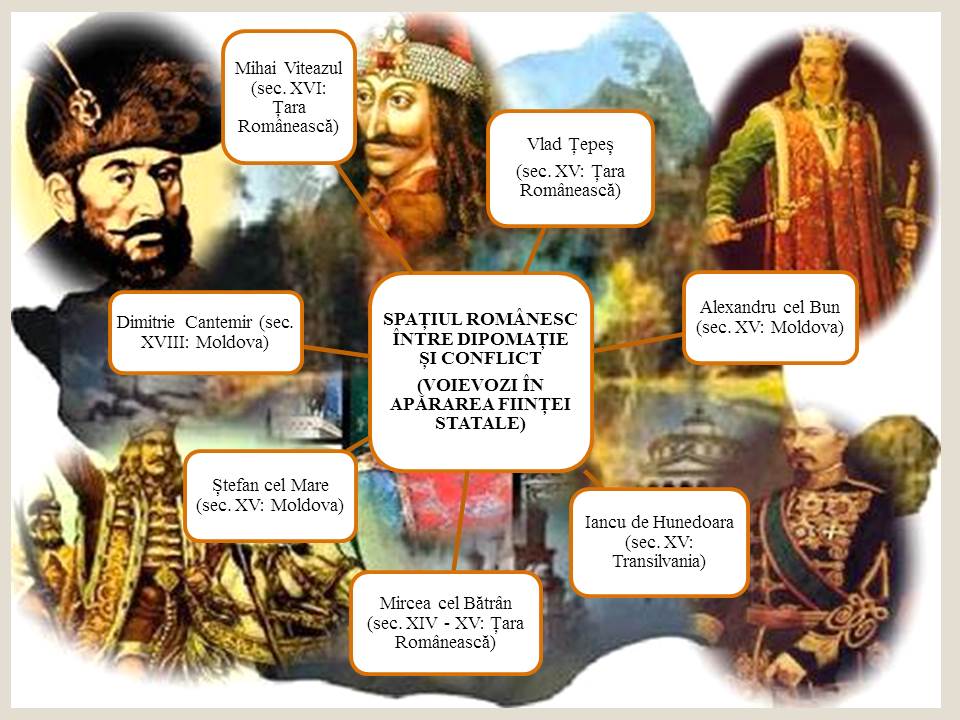 Unitatea şcolară:  Profesor: Botgros DidinaClasa : a VIII – aDisciplina : IstorieUnitatea de învăţare: Moştenirea MedievalăConţinut: Spaţiul românesc între democaţie şi conflictTipul lecţiei : recapitulare şi sistematizare a cunoştinţelor                                     evaluareLocul de desfăşurare: sala de clasăTimp: 50 minObiectivul  general al lecţiei: Îmbogăţirea cunoştinţelor elevilor cu noţiuni despre politica de cruciada anti-otomană a voievozilor româniCompetenţe generale:Utilizarea vocabularului şi a informaţiei în comunicarea orală şi scrisă5.  Utilizarea surselor istorice a metodelor şi tehnicilor adecvate istoriei pentru rezolvarea de probleme Competenţe specifice:1.1. Folosirea limbajului adecvat în cadrul unei prezentări orale sau scrise1.2. Evidenţierea relaţiei cauză – efect într-o succesiune de evenimente sau  procese istorice5.3. Utilizarea adecvată a coordonatelor temporale şi spaţiale relative la un subiect istoricLa sfârşitul activităţii elevii să dobândească următoarele competenţe: C1 de analiză a evoluţiei a Ţărilor române în contextul politicii de cruciadăC2 de localizare în timp şi spaţiu a evenimentelorC3 de reconstituire cu ajutorul imaginilor şi hărţilor a evenimentelorC4 de comparare a evenimentelor din cele trei ţăriStrategii didactice: Forma de organizare a activităţii: activitate frontală, individuală, activitate pe echipeMetode: expunere, conversaţia euristică, demonstratia, aritmogrif, învăţarea prin descoperire, comparaţiaEvaluarea: continuă/formativăMijloace de învăţământ :Fişe de evaluareVideoproiector, calculatoare sau tableteALTE RESURSE OER folositehttp://e-scoala.ro/biblioteca/index.htmlhttp://www.liternet.ro/http://wikipedia.ro/http://dexonline.ro/www.mnir.ro http://muzeulastra.ro/http://www.historyforkids.org/ http://www.bbc.co.uk/history/http://www.teachingideas.co.uk/o Istoricul prin imagini: http://www.histoire-image.org/o Atlase istorice: http://www.histoirealacarte.com/o Portal educational: http://www.curiosphere.tv/club/identifiez-vouso Geoportal: http://www.geoportail.fr/index.doo Hărţi interactive: http : / / www.curiosphere.tv/club/identifiez-vous/objet-club/17565-cartes-interactivesManual clasa a VII-a, autori: Alexandru Barnea (coord), Vasile Aurel Manea, Mihai Stamatescu, Bogdan Teodorescu, Editura Corint, 2004.Gabriel I. Stan, Nicolae Diţă, Atlas Şcolar Istoria Românilor, Editura Didactică şi  Pedagoică R. A. , Bucureşti, 2008.Fişa 1Comparaţi politica de cruciadă a voievozilor români                                                                              Barem de corectareFişa 3Comparaţi politica de cruciadă a voievozilor româniFişa 2Completaţi rebusul cu raspunsurile corecte şi pe coloana  A-B veţi obţine numele imperiului contra căruia au luptat voievozii români.                                                                                                                      A          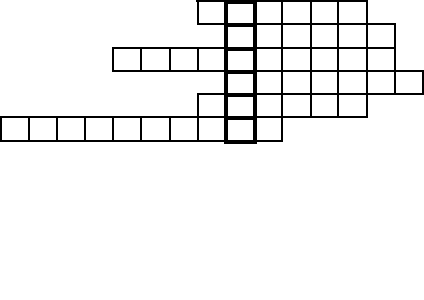 Unde s-a desfăşurat ce-a mai importantă bătălie a lui Mircea cel Bătrân?Cum se numea suma de bani plătită Porţii de ţările române?Unde a avut loc cea mai cunoscută luptă a lui Vlad Ţepeş?Ce ţară a condus Ştefan cel Mare?Unde s-a desfăşurat cea mai importantă bătălie a lui Ştefan cel Mare?Unde s-a desfăşurat cea mai cunoscută bătălie a lui Mihai ViteazulBarem de corectareFişa 2          Completaţi rebusul cu raspunsurile corecte şi pe coloana  A-B veţi obţine numele imperiului contra căruia au luptat voievozii români.       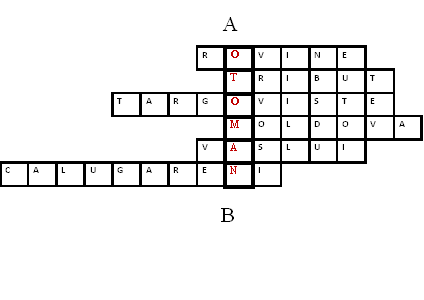 Unde s-a desfăşurat ce-a mai importantă bătălie a lui Mircea cel Bătrân?Cum se numea suma de bani plătită Porţii de ţările române?Unde a avut loc cea mai cunoscută luptă a lui Vlad Ţepeş?Ce ţară a condus Ştefan cel Mare?Unde s-a desfăşurat cea mai importantă bătălie a lui Ştefan cel Mare?Unde s-a desfăşurat cea mai cunoscută bătălie a lui Mihai Viteazu?Resursele OER (resurse educaţionale publice) care pot fi utilizate în documentare şi desfăşurarea lecţiilorhttp://ro.wikipedia.org/wiki/Mircea_cel_B%C4%83tr%C3%A2n http://www.youtube.com/watch?v=ljf9hmEWXog http://www.descopera.ro/descopera-istoria-romanilor/5114947-mircea-cel-batran-cosmarul-de-la-rovine http://www.clopotel.ro/enciclopedia/Conducatori_romani_Mircea_cel_Batran-183.html http://ro.wikipedia.org/wiki/Vlad_%C8%9Aepe%C8%99 http://www.youtube.com/watch?v=dmi-FvTlfvk http://www.e-scoala.ro/istorie/vlad.html http://ro.wikipedia.org/wiki/Ioan_de_Hunedoara  http://www.calificativ.ro/IANCU_DE_HUNEDOARA__1407_1456_-a5752.html  http://enciclopediaromaniei.ro/wiki/Iancu_de_Hunedoara   www.stefancelmare.ro http://ro.wikipedia.org/wiki/%C8%98tefan_cel_Mare  http://www.descopera.ro/descopera-istoria-romanilor/5133471-stefan-cel-mare-un-sfant-pe-tronul-moldovei http://www.youtube.com/watch?v=m-zvdPkNdXM http://istoria.md/articol/17 http://ro.wikipedia.org/wiki/Mihai_Viteazul  http://www.youtube.com/watch?v=92vyNrUB8ic  http://istoria.md/articol/48  http://istorie.ucoz.com/index/0-11  http://ro.wikipedia.org/wiki/Constantin_Br%C3%A2ncoveanu  http://e-scoala.ro/biblioteca/index.html http://www.liternet.ro/ http://muzeulastra.ro/    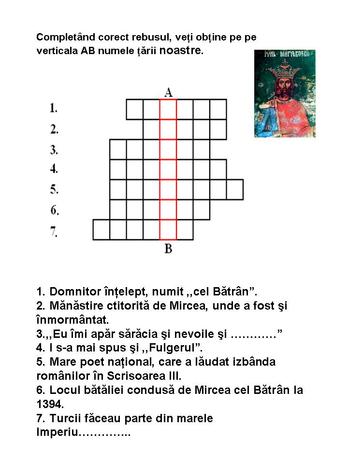 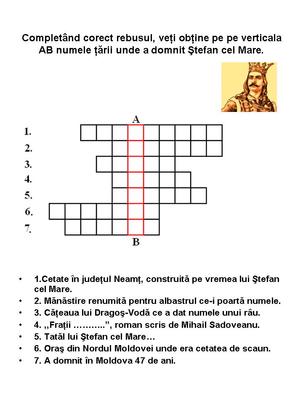 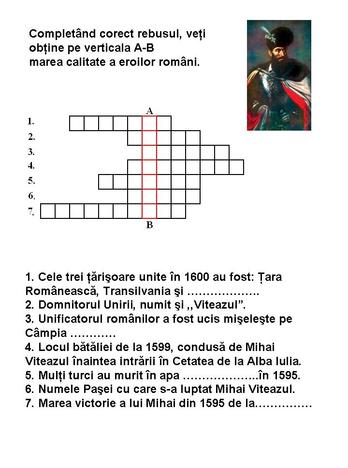 Momentele lecţieiCompetenţeDetalieri de conţinutDetalieri de conţinutStrategia didacticăStrategia didacticăStrategia didacticăMomentele lecţieiCompetenţeActivitatea profesoruluiActivitatea elevuluiMetode şi MijloaceFormeEvaluareMomentul organizatoricPregătirea climatului socio-afectiv. Notarea absenţelorDistribuirea fişelor Elevul de servici  prezintă absenţii Anunţarea temei şi a obiectivelorEste anunţată tema lecţiei, tipul şi competenţele: Ţările române şi politica de cruciadăRecapitularea şi fixarea cunoştinţelorC2,C 3C1,C2C1,C2C1,C2C1,C2C1,C2Afişează la tablă smart schema lecţiei de recapitularePorneşte o prezentare ppt. cu principalele momente ale domniei lui Mircea cel BatranÎn cadrul prezentării sunt amintite cauzele politicii de cruciada, principalele batalii la care a participat, tratate încheiate sau evenimente care i-au marcat domniaPrezintă o prezentare ppt. Cu principalele momente ale domniei lui Iancu de Hunedoara În cadrul acesteia prezintă principalele bătălii si tratatele încheiatePorneşte prezentarea ppt. care prezintă principalele evenimente din cadrul domniei lui Vlad ŢepeşPrincipalele evenimente ale domniei sale au fost: conflictul cu Mahomed al II lea care a determinat lupta în urma căreia a fost eliberat Giurgiu, atacul de noapte de la Tărgovişteevenimentele care au dus la întemniţarea domnitorului, apoi la revenirea sa pe tron şi în scurt timp la moartea saOferă spre analiză elevilor, prezentarea ppt. care prezintă principalele evenimente din cadrul domniei lui Ştefan cel Mare: cele mai importante bătălii, tratate, relaţiile cu aliaţii săiOferă spre a fi studiată elevilor, prezentarea ppt. care prezintă principalele evenimente din cadrul domniei lui Mihai ViteazuPrincipalele evenimente amintite în cadrul ei fiind: principalele batalii şi tratate încheiate, înfăptuirea unirii celor trei ţări.  https://padlet.com/d_botgros/s9po9h3s4zya Analizează fiecare prezentare si asociază fotografiile domnitorilor cu hărţile corespunzătoare perioadei în care aceştia au condus ţările române Analizează prezentarea  şi sintetizează principalele momente ale domniei lui Mircea cel BătranMircea cel Bătrân (1386-1418)a  fost domnitor al Ţării Româneştieste primul domn român care participă la cruciade cauzele înfruntării cu otomanii au fost : preluarea Dobrogei şi alianţele ţărilor creştine împotriva otomanilor1389: participă la lupta antiotomană de la Kossovopolje (Câmpia Mierlei)10 oct. 1394/17 mai 1395: victoria de la Rovine împotriva lui Baiazid7 martie 1395: tratatul încheiat cu Sigismund al Ungariei împotriva otomanilor în vederea alungării acestora de la gurile Dunării şi din Europa1396: aliaţii creştini sunt înfrânţi la Nicopole de către otomani1402: intervine în luptele pentru tron din Imperiul Otoman, susţinând diferiţi candidaţi, care însă nu au ajuns la conducerea imperiului; acest fapt va duce la impunerea în 1417 a unui tribut anual şi pierderea Dobrogei 1418: moare şi a fost  înmormântat la Mănăstirea  CoziaAnalizează prezentarea  şi sintetizează principalele momente ale domniei lui Iancu de Hunedoara Iancu de Hunedoara (1441-1456)a fost voievod al Transilvaniei - 1443-1444: “campania cea lungă”, campanie antiotomană sfârşită prin o pace încheiată cu sultanul la Seghedin; pacea este favorabilă creştinilor pentru că turcii se obligă să înceteze orice confruntare timp de 10 ani, sunt eliberate teritorii creştine- 10 nov. 1444: înfrângerea creştinilor la Varna- 1448: lupta de la Kossovopolje este câştigată de otomani în urma unei trădări - 1456: Victoria de la Belgrad contra lui Mehmet II-  1456: moare şi a fost  înmormântat la Alba IuliaAnalizează prezentarea  şi selectează principalele momente ale domniei lui Vlad ŢepeşVlad Ţepeş (1456-1462, 1476)a fost domnitor în Ţara Româneascădupă urcarea pe tron a refuzat să plătească tribut turcilora intrat în conflict cu Mahomed al II lea care şi-a propus sa-l înlocuiască din domnie-    1461-1462: eliberează Giurgiul-    16/17 iunie 1462: atacul de noapte de la Târgovişte întreprins împotriva otomanilor -  boierii, fiind nemulţumiţi de politica domnului au trecut de partea lui Radu cel Frumos (pretendent la tronul ţării), iar în urma unei scrisori false adresate regelui Ungariei, Matei Corvinul, domnul a fost în temniţă la Buda până în anul 1476- eliberat la cererea lui Ştefan cel Mare, domnul redobândeşte tronul, dar după 2 luni este ucis de către boieri- 1476,  moare fiind decapitat, iar capul dus la ConstantinopolAnalizează prezentarea  şi notează principalele momente ale domniei luiŞtefan cel  MareŞtefan cel Mare (1457-1504)a fost domnitor în Moldova 1462: atacă Chilia pe care o cucereşte abia în 14651473: întreprinde o incursiune în Ţara Românească împotriva lui Radu cel Frumos, pe care îl înfrânge10 ianuarie 1475: obţine la Vaslui o victorie importantă împotriva otomanilor conduşi de Soliman paşa-  12 iulie 1475: încheie un tratat de alianţă antiotomană cu Matei Corvinul, regele Ungariei-   iulie 1476: victoria otomanilor la Războieni-  1484: otomanii cuceresc Chilia şi Cetatea Albă-  1485: domnul depune la Colomeea un omagiu de vasalitate regelui Poloniei, Cazimir IV-  1489: întăreşte alianţa cu Ungaria din 1475 -  1497: la Codrii Cozminului înfrânge oastea lui Ioan Albert al Poloniei-  1499: este recunoscută independenţa Moldovei de către Polonia şi Ungaria-  1504: moare şi este înmormântat la Mănăstirea PutnaAnalizează prezentarea  şi identifică principalele momente ale domniei luiMihai ViteazuMihai Viteazu (1593-1601)- domn al Ţării Româneşti, apoi şi în Moldova, Transilvania - înfăptuieşte prima unire a ţărilor române, deşi unirea sa are un caracter personal - aderă la Liga Creştină (coaliţie antiotomană iniţiată de Imperiul Habsburgic)- 20 mai 1595: semnează la Alba Iulia un tratat cu Sigismund Bathory, regele Ungariei, prin care puterea domnului este limitată- 23 august 1595: la Călugăreni, Mihai obţine o victorie semnificativă împotriva lui Sinan paşa, fapt care asigură independenţa ţării (aceasta va fi recunoscută în 1597 de otomani)- 28 oct. 1599: victoria de la Şelimbăr îi oferă ocazia domnului de a începe politica de întregire a teritoriilor româneşti; la 1 nov. 1599, intră în Alba Iulia  - 4 mai 1600: ocupă Moldova realizând astfel prima unire a ţărilor române- în urma nemulţumirilor, Mihai va pierde teritoriile cucerite (Transilvania: lupta de la Mirăslău: 18 sept. 1600; Moldova: lupta de la Gurăslău: 3 august 1601)-  9 august 1601: moare/ este ucis la TurdaÎnvăţare prin descoperireConversaţie euristicăPlanşeExpunere, conversaţie euristicăVideoproiectorExpunere, conversaţie euristicăVideoproiectorExpunere, conversaţie euristicăVideoproiectorExpunere, conversaţie euristicăvideoproiectorActivitate frontalăindividualăActivitate FrontalăindividualăActivitate FrontalăindividualăActivitate FrontalăindividualăActivitate FrontalăindividualăEvaluare formativaEvaluareSolicită elevilor să rezolve chestionarele onlineElevii lucrează individual la calculatoare, tablete sau telefoanele chestionarele si primesc punctajul imediathttps://goo.gl/forms/HGu8dzh4bnZ4b82A2 https://goo.gl/forms/6Mktq2tHmsRzk76g2 https://goo.gl/forms/v50WLGSZ5xhTQz1u2 https://goo.gl/forms/isKzGLUFhPptSJV92 CalculatorTelefoaneTableteEvaluare formativăRealizarea feed-backuluiSolicită elevilor pe baza informaţiilor obţinute să completeze pe grupe, colaborativ materialul padlethttps://padlet.com/d_botgros/belzku5r61da Completează într-un document online sarcinile de lucu pe grupe, colaborativCompletează rebusurileConversaţie euristica aritmogrifActiviate pe grupeEvaluare sumativăTema pentru acasă aprecieri cu privire la activitatea desfăşurată de elevi . Notarea acestoraC4Le cere  elevilor să compare domniile voievozilor de cruciada conform tabelului din fişa 1 Completează fişa 1 pe baza informaţiilor dobândite în cadrul lecţieiExpunere, conversaţie euristicăcomparaţieActivitate individualăMIRCEA CEL BĂTRÂNIANCU DE HUNEDOARAVLAD ŢEPEŞŞTEFAN CEL MAREMIHAI VITEAZUIncadrare în timp şi spaţiuPrincipalele evenimente MIRCEA CEL BĂTRÂNIANCU DE HUNEDOARAVLAD ŢEPEŞŞTEFAN CEL MAREMIHAI VITEAZUIncadrare în timp şi spaţiu1386-1418 Ţara Românească1441-1456Transilvania1456-1462, 1476Ţara Românească1457-1504	Moldova	1593-1601Ţara RomâneascăPrincipalele evenimente 10 oct. 1394/17 mai 1395: victoria de la Rovine împotriva lui Baiazid7 martie 1395: tratatul încheiat cu Sigismund al Ungariei contra otomanilor 1396: Cruciada de  la Nicopole de către  otomani1402: intervine în luptele pentru tron din Imperiul Otoman, 1417 plăteşte tribut şi pierde Dobrogea1418: moare şi a fost  înmormântat la Mănăstirea  Cozia1443-1444: “Campania cea lungă”, campanie antiotomană sfârşită prin o pace încheiată cu sultanul la Seghedin;10 nov. 1444: înfrângerea creştinilor la Varna1448: lupta de la Kossovopolje este câştigată de otomani în urma unei trădări  1456: Victoria de la Belgrad contra lui Mehmet II1456: moare şi a fost  înmormântat la Alba Iulia1461-1462: eliberează Giurgiul 16/17 iunie 1462: atacul de noapte de la Târgovişte întreprins împotriva otomanilor  Tradat de boieri, domnul a fost în temniţă la Buda până în anul 1476Eliberat la cererea lui Ştefan cel Mare, redobândeşte tronul, dar după 2 luni este ucis de către boieri1476,  moare fiind decapitat, iar capul dus la Constantinopol1462: atacă Chilia pe care o cucereşte abia în 14651473: il învinge pe Radu cel Frumos, 10 ianuarie 1475: obţine la Vaslui o victorie importantă împotriva otomanilor conduşi de Soliman paşa12 iulie 1475: încheie un tratat de alianţă antiotomană cu  Ungaria  iulie 1476: victoria otomanilor la Războieni 1484: otomanii cuceresc Chilia şi Cetatea Albă1485: domnul depune la Colomeea un omagiu de vasalitate regelui Poloniei, Cazimir IV1489: întăreşte alianţa cu Ungaria din 14751497: la Codrii Cozminului înfrânge oastea lui Ioan Albert al Poloniei1499: este recunoscută independenţa Moldovei de către Polonia şi Ungaria  1504: moare şi este înmormântat la Mănăstirea Putnaaderă la Liga Creştină 20 mai 1595: semnează la Alba Iulia un tratat cu Sigismund Bathory, regele Ungariei,23 august 1595: la Călugăreni, Mihai obţine o victorie semnificativă împotriva lui Sinan paşa, 28 oct. 1599: victoria de la Şelimbăr îi oferă ocazia domnului de a începe politica de întregire a teritoriilor româneşti; la 1 nov. 1599, intră în Alba Iulia  4 mai 1600: ocupă Moldova realizând astfel prima unire a ţărilor româneîn urma nemulţumirilor, Mihai va pierde teritoriile cucerite (Transilvania: lupta de la Mirăslău: 18 sept. 1600; Moldova: lupta de la Gurăslău: 3 august 1601) 9 august 1601: moare/ este ucis la Turda